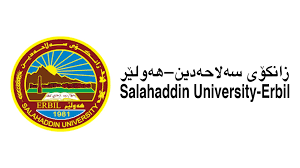 The investigation of Thermal Expansion in Silicon and Copper MaterialsResearch ProjectSubmitted to the department of Physics in partial fulfillment of the requirements for the degree of BSc. in PhysicsBY:GAYLAN AHMED KHIDHIRSupervised By:DR. AYOUB SABIR KARIMAPRIL– 2023